This week we read fiction and non-fiction books about weather. We especially liked the book Storm is Coming! The farm animals were huddled together in the barn anticipating the arrival of “Storm”. Ask your child if “Storm” ever came.   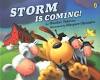 Our new sight words were help and out.In our journals we wrote sentences describing a time when we helped someone. We practiced making –en words and looked for them in the book Ben and Jen.* * * * * * * * * * * * * * * * *In math we worked on the following skills:name and describe 2D (flat) and 3D (solid) shapes (i.e., “this shape is a small, red triangle. It has three sides and three corners”.)give the number needed to complete the ten frame.identify +, -, =.understand addition as putting together and subtraction as taking away.decompose numbers within 105=3+2,  5=4+1* * * * * * * * * * * * * * * * *In science we learned about the properties of wood. We conducted an experiment to see if wood sinks or floats. We discovered that both a block of redwood and a block of pine float. We discussed why this information could be useful. Then we brainstormed what we could do to the block to make it sink. Some suggestions included: add more wood to it, wrap it in Play-doh, cut it into smaller pieces, and leave it in the water overnight. We attached large paper clips to the block using a rubber band. It took 18 paper clips to sink the block of wood.In social studies we sorted pictures according to needs or wants. We identified needs as something we need to survive (water, food, clothing, home). We had interesting discussions about which category to put some of the items in and why. We, also, learned about life long ago and compared and contrasted it to the present. We read books and watched video clips on Pebble Go. Then we matched long ago and today pictures of transportation, communication, clothing, toys, cooking, and homes. Due to the cold/snow days the following early release Fridays will convert to full instructional days: March 6, 13 and 20.Spring Break is Friday, April 3-Sunday, April 12. 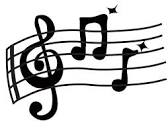 Save the Date:April 22nd at 6:00 p.m. is the kindergarten music program at Jeffery. The lyrics were sent home for the children to practice. You can visit Ms. Roland’s music web page at http://prairielane.kusd.edu/classrooms/ms-roland		The password is PLHave a wonderful weekend!**See other side for Calendar of Events**